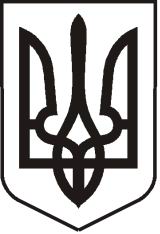 УКРАЇНАЛУГАНСЬКА   ОБЛАСТЬ ПОПАСНЯНСЬКА  МІСЬКА  РАДА ВИКОНАВЧИЙ КОМІТЕТРIШЕННЯ 24 січня 2018 року                        м. Попасна	                                       № 2Про встановлення тарифу на послугиз теплопостачання,  які надає ФОП Котова Ю.О. для опалення КУ «Попаснянська ЦРЛ»Розглянувши звернення фізичної особи – підприємця Котової Ю.О. з проханням встановити тариф на послуги з теплопостачання для опалення КУ «Попаснянська ЦРБ», керуючись ст.ст. 13, 20 Закону України «Про теплопостачання»,  Постановою Кабінету Міністрів України від 01 червня 2011 року №869 «Про забезпечення єдиного підходу до формування тарифів на житлово-комунальні послуги», Постановою національної комісії, що здійснює держане регулювання у сферах енергетики та комунальних послуг від 22.03.2017 №308 «Про затвердження Ліцензійних умов провадження господарської діяльності у сфері теплопостачання», на підставі ст.ст. 7, 31 Закону України  «Про житлово-комунальні послуги», пп.2 п.«а» ст. 28 та ст. 52 Закону України  «Про місцеве самоврядування в Україні», виконком Попаснянської  міської радиВИРІШИВ:Встановити тариф на послуги з теплопостачання для опалення                        КУ «Попаснянська ЦРЛ» за адресою: м.Попасна, вул.Сонячна, 35а та                      вул. Первомайська, 165, згідно з додатком (додається).Встановити, що дане рішення набирає чинності з 01 січня 2018 року.Рішення виконавчого комітету Попаснянської міської ради від 27.12.2016 №136 «Про встановлення тарифу на послуги з теплопостачання, які надає ФОП Котова Ю.О. для опалення КУ «Попаснянська ЦРЛ» визнати таким, що втратило чинність.Міський голова                                                                                  Ю.І. Онищенко   Додаток до  рішення виконкомуміської ради24.01. 2018  № 2Тариф на послуги з теплопостачання,  які надає ФОП Котова Ю.О. для опалення КУ «Попаснянська ЦРЛ»     Керуючий справами                                                                                      Л.А.Кулік№ п/пВид послугОд. виміруТариф, грн.1.Теплопостачання1 Гкал2 358,96